DESIGN CURTO PARA DESIGN DE INTERIORES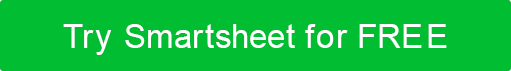 CLIENTECLIENTECLIENTETÍTULO DO PROJETOTÍTULO DO PROJETOTÍTULO DO PROJETONOME DO CLIENTENOME DO CLIENTENOME DO CLIENTENOME DO AUTORTÍTULODATAINFORMAÇÕES DE CONTATOINFORMAÇÕES DE CONTATOINFORMAÇÕES DE CONTATOPONTO DE CONTATOENDEREÇO DE E-MAILTELEFONEENDEREÇOVISÃO GERAL DO PROJETO  VISÃO GERAL DO PROJETO  VISÃO GERAL DO PROJETO  LOCALIZAÇÃO  fornece endereço de propriedade e(s) piso(s) / área(s) específico(s), se aplicávelLOCALIZAÇÃO  fornece endereço de propriedade e(s) piso(s) / área(s) específico(s), se aplicávelLOCALIZAÇÃO  fornece endereço de propriedade e(s) piso(s) / área(s) específico(s), se aplicávelROOM(S)  ROOM(S)  ROOM(S)  USO DA PROPRIEDADE  como é usado o espaço?  O imóvel é residencial? quem mora na propriedade?USO DA PROPRIEDADE  como é usado o espaço?  O imóvel é residencial? quem mora na propriedade?USO DA PROPRIEDADE  como é usado o espaço?  O imóvel é residencial? quem mora na propriedade?ESCOPO DO PROJETOESCOPO DO PROJETOESCOPO DO PROJETOPREFERÊNCIAS DE ESTILOPREFERÊNCIAS DE ESTILOPREFERÊNCIAS DE ESTILOESTILO GERALGOSTAESTILO GERALDESAGRADOSCORESGOSTACORESDESAGRADOSPADRÕESGOSTAPADRÕESDESAGRADOSTÊXTEISGOSTATÊXTEISDESAGRADOSMOBILIÁRIOGOSTAMOBILIÁRIODESAGRADOSILUMINAÇÃOGOSTAILUMINAÇÃODESAGRADOSTRATAMENTOS DE JANELASGOSTATRATAMENTOS DE JANELASDESAGRADOSREVESTIMENTOGOSTAREVESTIMENTODESAGRADOSOUTROSGOSTAOUTROSDESAGRADOSRECURSOS EXISTENTESPERMANENTE  descreva todos os recursos solicitados a permanecer os mesmos, ou seja, decoração, cores, etc. ELEMENTOS PARA APRIMORAR  listar quaisquer recursos a serem destacados ELEMENTOS PARA CONSTAR  LISTAr quaisquer funções a serem ocultadas, ou seja, suporte de raios, unidades de aquecimento/arrefecimento, etc.NOVOS RECURSOSNOVOS ELEMENTOS  listam novos elementos a serem incorporadosNOVO USO DO ESPAÇO  descreve quaisquer recursos desejados para serem incorporados, como um novo fluxo de trabalho ou padrões de tráfegoMEDIÇÕES AND ESBOÇO DO PLANO DO CHÃOAGENDAVISÃO GERAL DA PROGRAMAÇÃOMARCOS /PRAZOS IMPORTANTESORÇAMENTOQUANTIDADEPROJEÇÕES /NOTAS FINANCEIRAS ADICIONAISALÉM DISSOincluir qualquer informação crítica adicionalDISCLAIMERTodos os artigos, modelos ou informações fornecidos pelo Smartsheet no site são apenas para referência. Embora nos esforcemos para manter as informações atualizadas e corretas, não fazemos representações ou garantias de qualquer tipo, expressas ou implícitos, sobre a completude, precisão, confiabilidade, adequação ou disponibilidade em relação ao site ou às informações, artigos, modelos ou gráficos relacionados contidos no site. Qualquer dependência que você deposita em tais informações está, portanto, estritamente em seu próprio risco.